Publicado en  el 09/03/2017 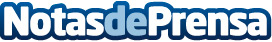 La enfermedad renal crónica afecta a 125.000 personas en MurciaEl 2016 registró una cifra más alta que 2015 en número de tansplantes de riñón en la regiónDatos de contacto:Nota de prensa publicada en: https://www.notasdeprensa.es/la-enfermedad-renal-cronica-afecta-a-125-000 Categorias: Medicina Murcia http://www.notasdeprensa.es